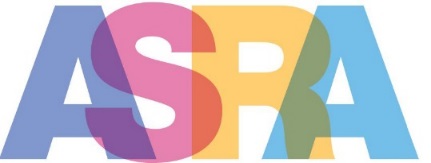 WORLD Congress43rd Annual Regional Anesthesiology & Acute Pain Medicine MeetingNew York City, USA ~ April 19-21, 2018Exhibit Badges:As part of your exhibit fee, you are entitled to the following comp booth personnel badges:10’x10’ = 2 badges	10’x20’ = 4 badges	20’x20’ = 6 badgesAdditional booth badges may be purchased for $195 each and MUST be Prepaid. If additional badges are needed, kindly fill out the below and return to me no later than March 23, 2018 in order to be pre-registered, after this date you will need to register onsite. Please complete, and e-mail this form to: heidi.perret@ajj.comExhibiting Company Name:      	 Booth #      	Company Address:      	City:      	State:   	Zip Code:     	 Country:      	 Additional booth personnel ($195 apiece) all additional badges must be prepaid (individual email addresses are required for each badge).Representative	RepresentativeTitle	TitleEmail	EmailIf you need to register more booth personnel, please complete the second page of this form.Name of company:      	Credit card details to be charged:   AMEX	   VISA	   MCCC #:      	Expiration date:   /    	 Security Code:      	We authorize ASRA to make the charge of: $     		(US currency only)Name of card holder:      	Address: (as per credit card records):      	City:      	State:  	Zip Code:     	Email address:      	Phone #:   -   -    	(needed for receipt)Signature of card holder:      	Date:   /  /    	Return this form no later than March 23, 2018 to heidi.perret@ajj.comWORLD Congress43rd Annual Regional Anesthesiology & Acute Pain Medicine MeetingNew York City, USA ~ April 19-21, 2018Additional booth badges may be purchased for $195 each and MUST be Prepaid. If additional badges are needed, kindly fill out the above along with the first page and return to me no later than March 23, 2018 in order to be pre-registered, after this date you will need to register onsite. Please complete, and e-mail this form to: heidi.perret@ajj.comAdditional booth personnel. (emails are required).RepresentativeRepresentativeTitleTitleEmailEmailAdditional booth personnel. (emails are required).RepresentativeRepresentativeTitleTitleEmailEmailAdditional booth personnel. (emails are required).RepresentativeRepresentativeTitleTitleEmailEmailAdditional booth personnel. (emails are required).RepresentativeRepresentativeTitleTitleEmailEmailAdditional booth personnel. (emails are required).RepresentativeRepresentativeTitleTitleEmailEmailAdditional booth personnel. (emails are required).RepresentativeRepresentativeTitleTitleEmailEmail